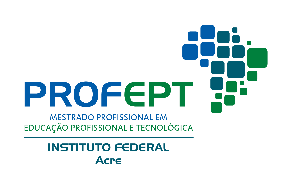 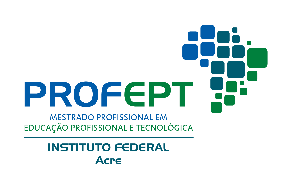 SOLICITAÇÃO QUALIFICAÇÃO/DEFESALINHA DE PESQUISA:(  ) Práticas Educativas em EPT(  ) Organização e Memórias de Espaços Pedagógicos em EPTTÍTULO DO PROJETO DE PESQUISA/DISSERTAÇÃO:Mestrando: Orientador: INFORMAÇÕES EXIGIDASData de realização: Horário: Local: Quantidade de páginas: Resumo:Palavras-chave: ANEXOS NECESSÁRIOS(  ) Impressão de comprovação de envio de e-mail para a Coordenação Acadêmica Local do Programa, evidenciando o envio do Projeto de Pesquisa/Dissertação em pdf.(  ) Comprovação de um comprovante de submissão ou publicação de artigo completo em evento, periódico ou livro, em coautoria com seu orientador, que trate do trabalho desenvolvido no curso.INDICAÇÃO BANCA EXAMINADORAConforme Regulamento Nacional e Local, a Banca de Qualificação/Defesa deverá ser formada no mínimo por três componentes, a saber: 1) o orientador que presidirá a banca; 2) um membro interno ao ProfEPT (podendo ser de qualquer IA); 3) um membro externo ao ProfEPT e ao IFAC. Além desses, um suplente para o membro interno e outro para membro externo.MEMBROS INTERNOS:Membro 1:Indicação de Presidente da Banca (Orientador) Nome: Membro 2:Indicação Membro Titular Docente Permanente ProfEPTNome: Indicação Membro Suplente Docente Permanente ProfEPTNome: MEMBROS EXTERNOS AO PROGRAMA E À INSTITUIÇÃOMembro 3:Indicação Membro Titular Externo Nome: CPF: Nacionalidade: E-mail: Sexo: Instituição de ensino: Maior formação: Ano de conclusão: Link Curriculum lattes: Indicação Membro Suplente Externo Nome: CPF: Nacionalidade: E-mail: Sexo: Instituição de ensino: Maior formação: Ano de conclusão: Link Curriculum lattes: DECLARAÇÃO(No caso de defesa) Declaro estar ciente de que Conforme Anexo Regulamento Nacional (https://profept.ifes.edu.br/regulamentoprofept/anexoregulamentogeral), para realizar o exame de defesa da dissertação é necessário que o estudante tenha completado todos os créditos e tenha  sido aprovado na qualificação.Declaro estar ciente de que uma cópia do projeto de pesquisa/dissertação em pdf deve ser encaminhada ao e-mail da Coordenação do Programa (profeptifac@ifac.edu.br), a fim de facilitar o registro das informações, condição sem qual a qualificação/defesa não será registrada no sistema. Assim, solicita-se como anexo ao formulário a comprovação do e-mail enviado com indicação visual do anexo em pdf.Declaro estar ciente de que é dever do discente entregar a cópia física do projeto de pesquisa/dissertação (formulário padrão ao ProfEPT) com antecedência mínima de 15 (dias) dias aos membros da banca, sendo responsabilidade da Coordenação do curso a divulgação do evento, bem como envio de e-mail com a confirmação do convite aos membros da Banca e elaboração de atas e certificados/declarações de participação.Declaro estar ciente de que o evento é público e, portanto, a comunidade interna e externa ao Ifac/Campus Rio Branco será convidada.(No caso de defesa) Declaro estar ciente de que para que seja marcada a defesa de Trabalho de Conclusão de Curso, o discente deverá apresentar, como segundo anexo ao requerimento, um comprovante de submissão ou publicação de artigo completo em evento, periódico ou livro, em coautoria com seu orientador, que trate do trabalho desenvolvido no curso.Declaro estar ciente de que a condução da Banca de Qualificação/Defesa é de responsabilidade do seu Presidente/Orientador (abertura, informação e controle de tempo e ordem de apresentação/arguição, definição e divulgação de resultado), cabendo também a esse a indicação  e confirmação dos membros e a reserva de local (salas de aula ou auditório, link de sala virtual), em horário determinado, antes mesmo de assinar esse termo. Assim, as informações a que se solicita o cadastro são aquelas já confirmadas pelo discente e pelo seu orientador.Rio Branco-Acre, 07 de julho de 2021.Assinatura de DiscenteAssinatura de OrientadorAssinatura de CoorientadorSECRETARIA ACADÊMICA DO CURSO:COORDENAÇÃO DO CURSO:Data de recepção do documento: Data:	/	/ 	Assinatura( ) Deferido		( ) Indeferido Data:	/		/ 	Assinatura